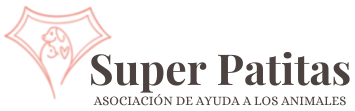 CUESTIONARIO PRE-ADOPCIÓN GATOSEl objetivo de este cuestionario es encontrar una adaptación óptima, de manera que ambos sean felices tras la adopción. Por favor, responda a continuación de cada pregunta, con la mayor claridad posible, y extiéndase en sus respuestas tanto como desee o crea necesario.A través  de  este  cuestionario,  queremos  conocer  un  poco,  a  la  persona  que  quiere cuidar de nuestros animales por el resto de sus vidas. Un abandono es muy doloroso para ellos, y no quisiéramos que lo volvieran a vivir.Muchas gracias por su colaboración.DATOS PERSONALES:1.- Nombre y Apellidos: 2.- DNI/NIF: 3.- Domicilio:4.- C. Postal /Localidad/Provincia: 5.- Año de nacimiento: 6.- Estado Civil: 7.- Profesión / Estudios: 8.- Teléfonos fijo y móvil de contacto: 9.- E-mail de contacto: 10.- Lugar de nacimiento; en caso de ser extranjero indique el tiempo que va a permanecer viviendo en España: - ¿Por qué animal está interesado? (Sino sabe su nombre indique las características físicas del animal).B)  VIVIENDA:¿El gato va a vivir en un campo o en una casa?En caso de tener terraza ¿esta acristalada o con algún tipo de red para evitar cualquier posible precipitación del gato al vacío?Sabes que el gato es un animal MUY activo y necesita vivir en un espacio seguro, con imposibilidad de escapar ¿Te comprometes a mantenerlo protegido de pérdidas, robos, extravíos, ataques de otros animales o de humanos, con la terraza y ventanas de tu casa cubiertas con rejilla metálica, malla plástica o mosquitera? (marcar con una x)SI NO¿Vivienda propia, o de alquiler?:En caso de que viva de alquiler, ¿Tiene conocimiento el dueño/-a de la vivienda de que va usted a adoptar a un animal?, ¿está de acuerdo con ello?:¿Existe la posibilidad de una mudanza en los próximos 10-15 años?:C)  FAMILIA:¿Qué otras personas habitan en su casa?: En caso de no tener hijos, ¿existe la posibilidad de la llegada de un bebé a la familia en los próximos años?¿Qué piensa de la convivencia de bebés con los gatos? ¿Cree que son compatibles? ¿Por qué?:¿Hay alguna persona con alergias en su familia?:En caso de resultar algún miembro del hogar alérgico a los gatos ¿qué haríais?D)  OCUPACIONES / TIEMPO LIBRE:¿Trabaja actualmente?:¿Estabilidad en el trabajo?:Horario de trabajo:¿Qué suele hacer en las vacaciones de verano?:E)  SOBRE GATOS EN GENERAL:¿Cuántos años cree que puede vivir un gato?:¿Qué mira usted a la hora de elegir a un gato? (su físico, su carácter, su edad,...):¿Qué necesidades cree que tiene?:¿Qué gastos cree que conlleva tener un gato?:¿Qué alimentación cree que es la adecuada para un gato? (sobras, pan, pienso, comida hecha,...):¿Qué piensa de la esterilización de animales? ¿Esterilizaría usted a su mascota? ¿Por qué?¿Ha tenido alguna mala experiencia con un gato?:¿Qué aspecto negativo de los gatos le molesta más? (el gasto que suponen, que maúllen, que suelten pelo, el compromiso de por vida, el qué hacer con él en vacaciones,...)F)  SOBRE LA ADOPCIÓN:¿Por qué se decide a adoptar a un animal? ¿Con qué finalidad lo adopta? (Para compañía, para cría, como terapia,...)¿Comparten la decisión de adoptar todos los miembros del hogar?:¿Qué lugar de la vivienda estaría destinada al gato?:¿Habrá alguna habitación donde tenga prohibido entrar el animal? ¿Cuál?:¿Dónde dormirá el animal? (en su camita en el interior, en la cama del adoptante, en el corredor, en una caseta en el exterior, en una jaula, ...):¿Ha tenido perro o gato antes? En caso de que así sea, cuéntenos un poco sobre ellos: de qué raza eran, sexo, qué ocurrió con ellos, de qué murieron, con qué edad murieron, qué relación tuvo con ellos, si los compró o los adoptó, dónde los adoptó,....:¿Tiene actualmente otros animales en casa? En caso de que así sea, cuéntenos algo de ellos: cuántos son y de qué especie, en caso de que sean perros díganos de qué raza son, de qué edad, de qué sexo, qué carácter tienen (dominantes, celosos,...), qué relación tiene con ellos (compañía, guarda,...), si los compró o los adoptó, dónde los adoptó,...etc.:¿Qué tipo de gato busca? (raza, edad, sexo, pelo,...)¿Qué carácter  desea  que  tenga  el  gato?  (Tranquilo, activo,  cariñoso,  independiente, valiente,...)¿Cuánto tiempo pasaría el animal solo en casa?:¿Tiene previsto dejarle salir solo de casa? Si es así, ¿cuándo y por qué?¿Cuánto es el máximo que gastará por su animal si necesita unos gastos más elevados de veterinario por causa de un accidente o enfermedad?¿Ha pensado qué hará con su gato por vacaciones?:¿Por qué se decide por la vía de la adopción y no opta por comprar al animal?: ¿Ha visitado algún  refugio  de  animales  alguna  vez?¿Es  socio/-a  de  algún  refugio  o protectora de animales? ¿Cuál?Hacemos preseguimiento y seguimiento postadoptivo. ¿Está usted dispuesto a recibir las posibles visitas correspondientes a ambas fases del proceso de adopción? ¿Podría darnos la dirección y nombre de su veterinario y el permiso para hablar con él? ¿Piensa adoptar a algún otro animal después de este?:G) SOBRE COMPORTAMIENTO DEL GATO:Ante una inadaptación o problema de comportamiento en el animal que adopte, ¿qué hará usted? (Intentar solucionarlo, devolvernos al animal, entregarlo en otro refugio, pasárselo a otra persona,...):¿A qué cree usted que se deben los problemas de comportamiento que desarrollan los gatos?: ¿Cree que estos problemas tienen solución o, por el contrario, piensa que es imposible que desaparezca una mala conducta?:Muchas gracias por contestar a todas las preguntas. Con mucha seguridad podrá recibir una visita de algunos de nuestros colaboradores. Piense que estos animales lo han pasado muy mal, y necesitamos tener la seguridad de mandarlos a un lugar mejor. Gracias por su decisión de adoptar. Se lo agradecerán toda su vida.Una vez que hayamos contactado con usted y antes de adoptar su "gatito preferido", le recomendamos que adquiera un kit básico:▪  Transportín▪  Arenero▪  Comedero y bebedero▪  Comida de gatos de calidad.▪  Un árbol rascador  ocupan poco espacio y suele ser un lugar de juegos y reposo ideal, sobre todo un lugar donde poder desgastar sus uñas.